«СПОРТЛАНДИЯ»На свете есть Гренландия,Голландия, Шотландия,Но вот ещѐ – СпортландияНа белом свете есть.       Спорт — это здоровье. Поэтому в  нашем детском саду « Голубок»  уделяется большое внимание воспитанию здорового ребенка.          Вырасти здоровым, крепким, сильным помогает спорт. Заниматься физкультурой полезно, а веселой физкультурой еще и весело.       Главное доставить детям удовольствие от спортивного мероприятия и формировать положительное отношение к физкультуре.     Спортивное развлечение в нашей группе, проходило 8 апреля 2021 года.           Данный праздник направлен  на физическое развитие детей, на  укрепление здоровья и работоспоспособности детей. Он развивает основные физические качества:  силу, ловкость , выносливость.Способствует воспитанию смелости, уверенности и взаимовыручки.         Основная цель такого мероприятия это привлечение детей к занятиям спортом. Продолжать знакомить с правильным поведением в коллективе. Учить детей проявлять смекалку, находчивость, внимание.      В этот день спортивный зал празднично убран флажками и гирляндами. По обеим сторонам табло с эмблемами команд «Красные» и «Зелёные». Название команд дети придумывали сами.  И мы вместе с ребятами отправились в путешествие в спортландию  на воздушном шаре.
     Перед соревнованиями  игры с мячом  ребята проходят тренировку, изучают правила игры (хотя в течении всего учебного года дети учатся играть).         Во время игры у всех ребят наблюдалось чувство коллективизма, стремление к победе. Дети с большим удовольствием следили за ходом игры, за движением мяча, быстро реагировали на его полет. Старались соблюдать все правила игры .       Ребята эмоционально откликались на возникшие ситуации в процессе игры. Как и положено, по окончании соревнований победители получают награды.        Дети получили все спортивный заряд  и массу впечатления.В конце развлечения дети были награждены медалями.      Спортивное развлечение детям помогло понять, что такое команда, быть дружными, преодолевать вместе трудности, и получить удовольствие от спортивной нагрузки. 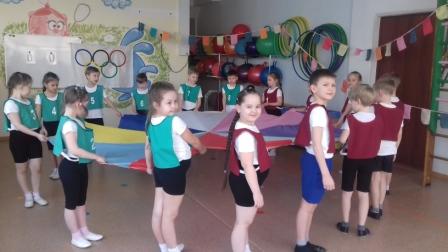 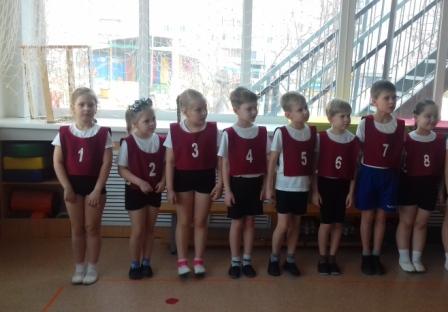 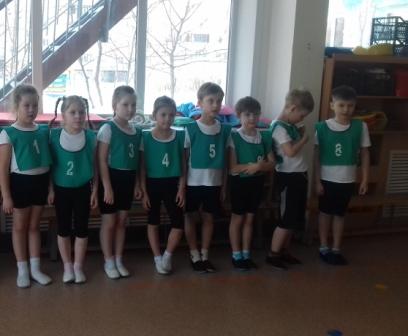 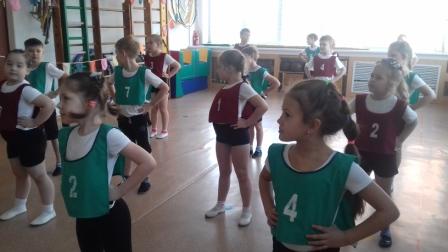 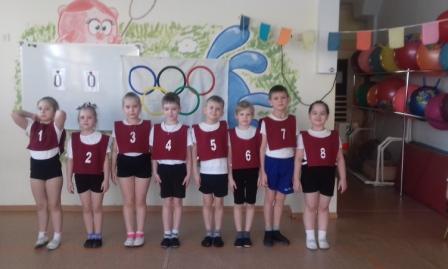 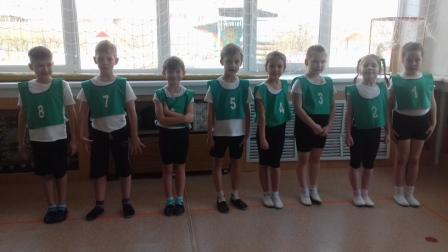 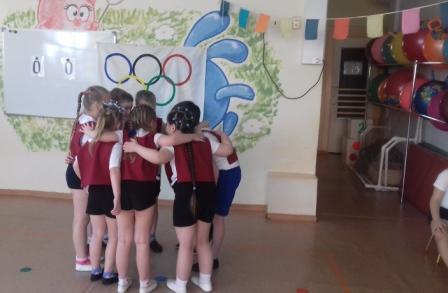 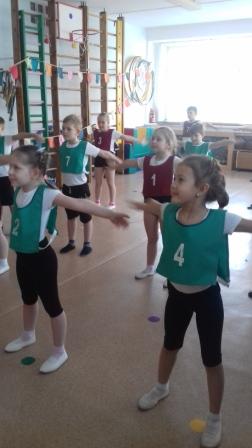 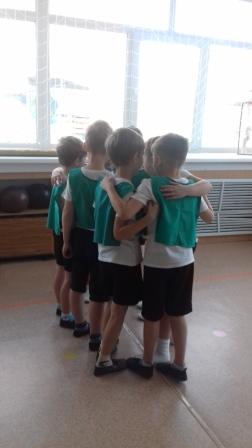 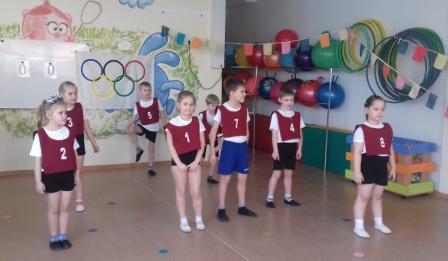 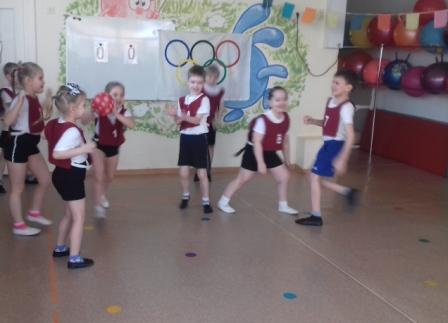 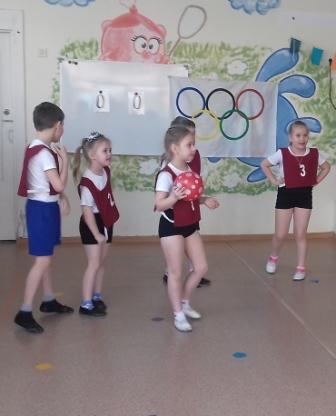 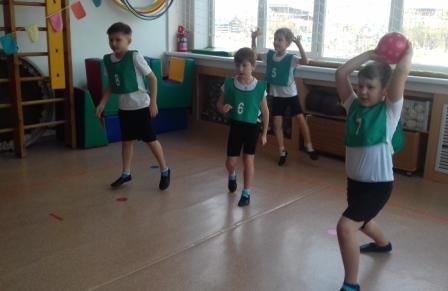 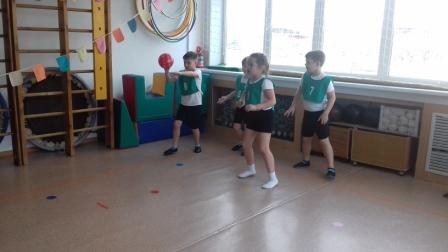 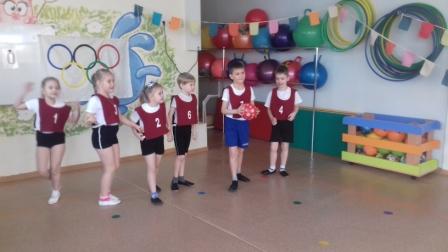 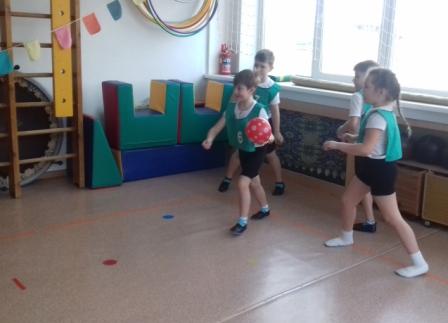 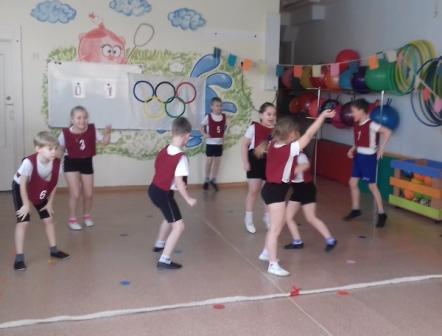 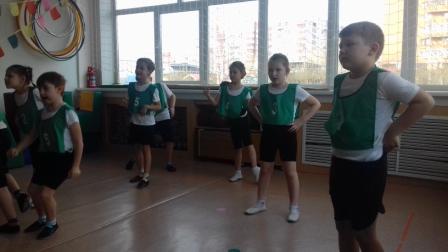 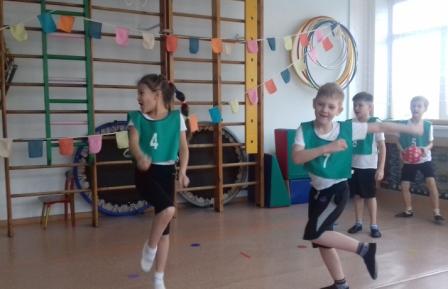 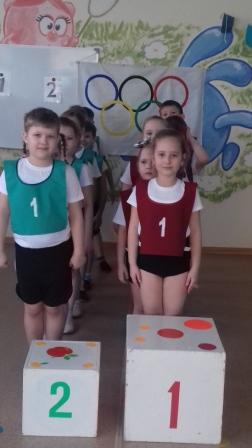 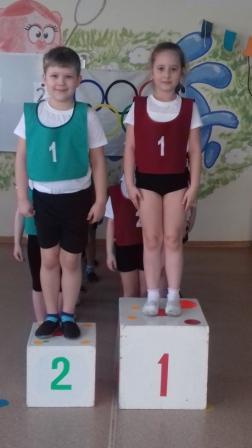 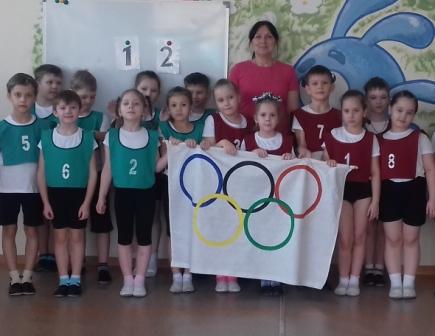 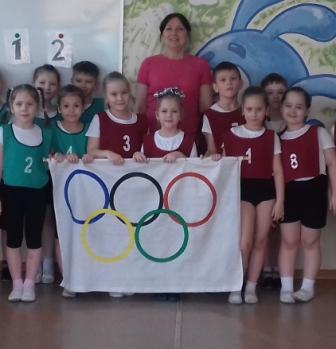 